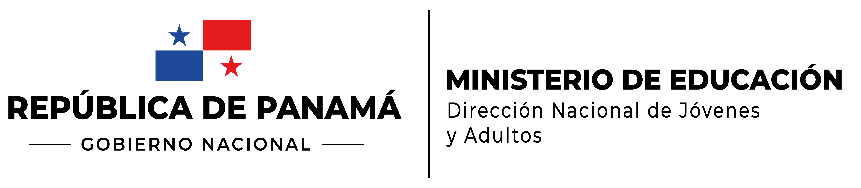 Dirección General de EducaciónDirección Nacional de Educación de Jóvenes y AdultosFicha técnicaELABORACIÓN DE ITEMSÁrea:         Los Seres Vivos Y Sus Funciones       Item N°: M4-CN 01-5°Asignatura: Ciencias NaturalesGrado: Quinto IndicadorDescribe el concepto del sistema excretor Contexto                       -Enunciado¿Qué es el sistema excretor?Operaciones de Respuesta Sistema de eliminación Sistema de circulación  Sistema de purificaciónRespuesta Correcta      1.   AJustificación:  Clave  DistractoresLa respuesta  es la letra (A), porque el Sistema Excretor facilita la eliminación.Justificación:  Clave  DistractoresLas opciones B y la C son incorrecta porque no facilita la eliminación de los desechos del Sistema Excretor.Nivel De DificultadBajo__x___ Medio _   _____ Alto______